Приложение 1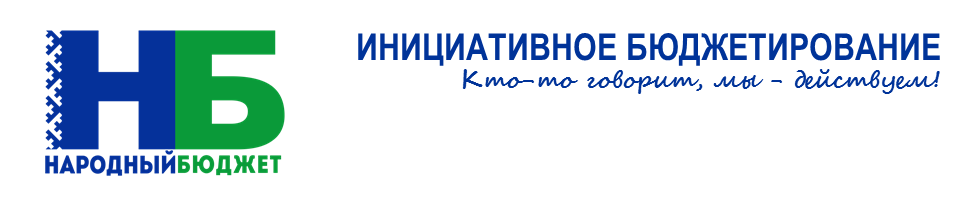 Методические рекомендации «Реализация народных проектов в 2022 году»Цель – своевременная, полная реализация народных проектов на территории муниципальных образований в Республике Коми с выполнением обязательств по заявленному в ходе отбора финансовому и материально-техническому участию граждан, юридических лиц и индивидуальных предпринимателей, а также с привлечением возможно большего количества жителей и максимальным освещением в СМИ. Информация представляется с учетом реализации на территории муниципальных образований школьных проектов, отобранных в рамках проекта школьного инициативного бюджетирования «Народный бюджет в школе». Для реализации поставленной цели необходимо (все задачи обязательны к исполнению):КонтактыВ Управлении ход реализации народных проектов контролируют:Морозова Анастасия Сергеевна тел. (88212) 285-397a.s.morozova@opg.rkomi.ru Падерин Владислав Александровичтел. (88212) 285-174 v.a.paderin@adm.rkomi.ru ПриложениеТребования к информационной кампании НБ-2022В целях информирования жителей о реализации проекта «Народный бюджет» на официальном сайте муниципального образования должна быть размещена следующая информация:1. Муниципальные нормативные правовые акты о реализации НБ;2. Перечень проектов, прошедших отбор в 2022 г.3. Контакты ответственных лиц за взаимодействие и консультирование жителей по участию в проекте.4. Информация об этапах и сроках реализации НБ.Вкладка с вышеуказанной информацией должна быть размещена на главной странице сайта на видном месте и иметь название: «Народный бюджет». При отсутствии возможности размещения вкладки о проекте на главной странице сайта целесообразно разместить баннер с логотипом проекта, являющийся гиперссылкой для перехода на страницу о проекте.Все, что вы делаете по народным проектам, должно находить отражение на Ваших сайтах и официальных группах в социальных сетях!Найдите возможность проинформировать о каждом этапе проекта – от аукциона до сдачи объекта!Форматы:- пресс-релизы о ходе реализации проектов;- опросы жителей;- общественная оценка реализуемых/реализованных народных проектов жителями муниципального образования;- специальные репортажи в формате сторителлинг (личный опыт граждан о том, как инициировал/участвовал в народном проекте, какую получил пользу от проекта), материалы, посвященные героям проектов НБ, на ТВ и в печатных СМИ;- актуальное интервью с представителями органов местного самоуправления, депутатов с приведением аналитики, свидетельствующей о положительных социальных и экономических эффектах от реализации проекта «Народный бюджет»;- презентация «Народный бюджет» в ГО/МР __________»;- подготовка видеоролика о лучших практиках НБ на территории муниципального образования;- инструмент публичной благодарности к спонсорам, ЮЛ, гражданам;- пресс-мероприятия (объезд объектов с журналистами, приглашение журналистов на открытия проектов);- включение процедур НБ в крупные мероприятия (праздники, концерты);- материалы о проектах, реализованных в прошлые годы;- использование социальных сетей для получение обратной связи и отзывов;- качественная фотосъемка всех этапов реализации проектов и вовлеченности в них жителей. Для чего нужны фотографии?Фото объектов нужны:-	 для отчетности: в этом случае фото являются подтверждающим документом того, как проводится работа, на каком этапе находится, что уже сделано;-	 для оценки результата: благодаря фотографиям, сделанным до создания/реконструкции объекта и, наоборот, по итогам, можно оценить реальные изменения, которые произошли благодаря участию в НБ;-	 для СМИ: благодаря фотографиям, опубликованным в СМИ, большее количество людей узнает о проекте в целом и его возможностях;-	 для вдохновения участников и потенциальных инициаторов проектов: благодаря просмотрам фотографий победивших проектов другие участники могут прийти к правильному решению о выборе объекта, могут получить дополнительную мотивацию на участие, а участники инициативной группы победившего проекта могут убедиться, что труд, который они вложили, был ненапраснымКакие фотографии нужны?1)  Фото места/объекта «до». Первоначальное состояние объекта, выбранного для участия в проекте. Данные фото должны отвечать на вопрос, почему выбрали именно этот объект для проекта? Здесь нужно показать заявленную проблему: разрушения конструкций, отсутствие необходимых ограждений и т.п.2) Фото в процессе работы (установка рабочими конструкций, работа техники, уборка гражданами территории и другое). На фотографиях должен быть отражен процесс работы, который протекал на разных этапах участия в проекте и который в конечном итоге привел к поставленной цели.3) Факт материально-технического вклада граждан, юридических лиц, индивидуальных предпринимателей в реализацию народного проекта в виде материалов, оборудования, техники, транспортных средств обязательно подтверждать фотоотчетом (не менее 2 фото).4) Фото объекта/места «после». Данные фотографии должны показать, какие именно изменения произошли с объектом, что нового появилось, непосредственное функционирование объекта. Постарайтесь связать фото «после» с фото «до», сфотографировав фото с одинаковых ракурсов. Это необходимо для того, чтобы была возможность сравнить фотографии и оценить результат проделанной работы. Некоторые объекты есть смысл сфотографировать в пользовании, например, новую детскую площадку можно сфотографировать с играющими на ней детьми – так получится подчеркнуть еще и значимость полученного объекта для граждан.5) Фото открытия объекта. Здесь необходимо провести репортажную фотосъемку проводимого мероприятия по случаю открытия объекта, запечатлеть эмоции населения, разрезание красной ленты, праздник.Требования к фото 1) Фото одного вида должно быть сделано с разных ракурсов – спереди, сзади, сбоку, а также разных планов – общий план, крупный план (должна быть минимум одна фотография, где объект виден полностью и не обрезан ни с одной из сторон, а также детальные фото конкретных изменений, например, до ремонта входной группы библиотеки не было пандуса, и он появился благодаря проекту – сфотографируйте его отдельно);2) Изображение на фото не должно быть размытым или мутным;3) Фотографируемый объект должен находиться в фокусе - быть достаточно резким, но при этом недопустимо чрезмерное увеличение резкости;4) Фотографируемый объект должен быть хорошо освещен и четко различим на фотографии;5) Снимок должен давать прямое представление об объекте – в кадре не должно находиться посторонних предметов и объектов;6) Фото не должно быть очень темным или, наоборот, засвеченным;7) Недопустимо наложение художественных эффектов и искажение действительности при фотообработке;8) На фотографиях не должно быть надписей, в том числе дат фотосъемки. Технические требования ко всем фотоФотографии должны быть цветными и в цифровом виде.Формат фотографий: JPEG Размер файла фотографии: одна фотография должна быть размером не менее 3 мб и не более 10 мб.Название фото должно содержать наименование направления реализации проекта и наименование населенного пункта (например: культура_Няшабож)Отправка фотографий:	на электронную почту msu@adm.rkomi.ru, не забывайте указать в письме пояснение к фото (что изображено: какие работы проводятся или мероприятие) и дату фотосъемки.№ п/пЗадачаСрокСпособ 1Направить список ответственных сотрудников по реализации народных проектов (форма прилагается)до 1 февраля 2022 г.на электронный адресmsu@adm.rkomi.ru2Направить скан-копии соглашений между министерством и Заявителем со всеми приложениями к нему (включая выписку из бюджета) по всем народным проектампосле 1 марта 2022 г. и по мере заключения соглашенийна электронный адресmsu@adm.rkomi.ru3Направить скан-копии (фото) документов, подтверждающих проведение сбора денежных средств по всем народным проектам, в которых заявлено финансовое участие граждан либо юридических лиц, индивидуальных предпринимателей (за исключением народных проектов в сфере МСП и АПК) до 1 апреля 2022 г.на электронный адресmsu@adm.rkomi.ru4Направить 2-3 фотографии места (объекта, оборудования и т.д.) реализации народных проектов в формате «Было» (до начала реализации проекта)до 15 апреля 2022 г.на электронный адресmsu@adm.rkomi.ru5Направлять информацию о ходе реализации народных проектов по форме Excel с обязательным приложением фото и ссылками на публикации в СМИ. В связи с тем, что освещение проекта «Народный бюджет» довольно масштабно, просим уделять особое внимание качеству фотографий – фотографии должны быть презентабельны (чтобы было не стыдно размещать на всех информационных платформах не только республики, но и за ее пределами)!При заполнении формы В ОБЯЗАТЕЛЬНОМ ПОРЯДКЕ вносимые изменения на отчетную дату выделять желтым цветом. (форма прилагается)начиная после 8 апреля 2022 г. (еженедельно по пятницам) до окончания реализации всех проектов Реализация проектов до 1 ноября 2022 г.на электронный адресmsu@adm.rkomi.ru6Направить 2-3 фотографии места (объекта, оборудования и т.д.) по итогам реализации народных проектов в формате «Стало» с учетом требований, изложенных в Приложении к Методическим рекомендациямпо мере завершения работ по реализации проектана электронный адрес msu@adm.rkomi.ru7Направить информацию об исполнении народных проектов по форме, утвержденной приказом Администрации Главы РК от № 118-р (форма прилагается)до 20 декабря 2022 г.на электронный адресmsu@adm.rkomi.ru